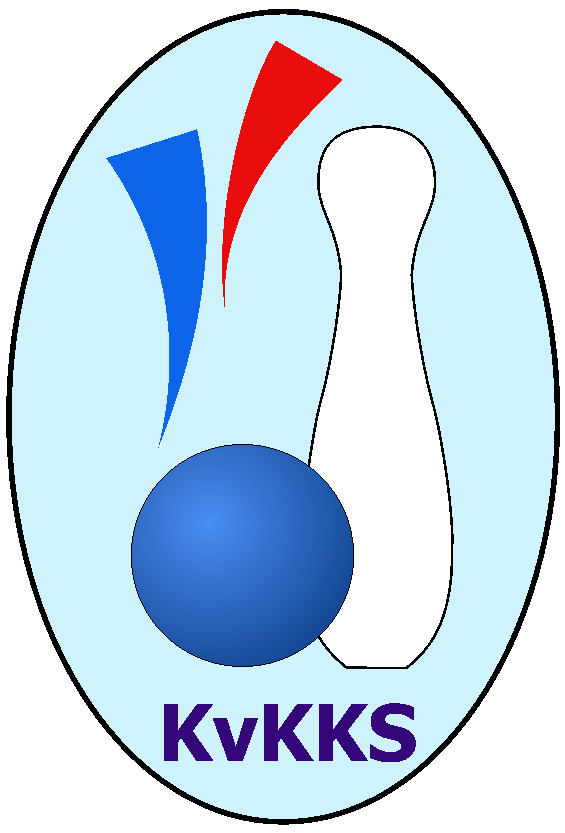 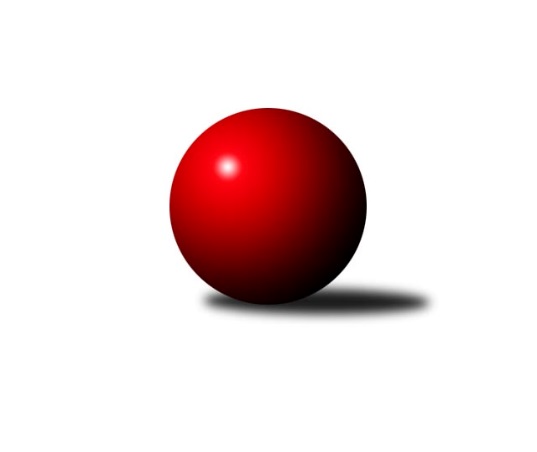 Č.17Ročník 2019/2020	29.2.2020Nejlepšího výkonu v tomto kole: 2700 dosáhlo družstvo: Loko Cheb B Západočeská divize 2019/2020Výsledky 17. kolaSouhrnný přehled výsledků:TJ Dobřany A	- Sokol Útvina	4:12	2549:2609		29.2.Kuž.Holýšov A	- TJ Havlovice 	10:6	2697:2590		29.2.Loko Cheb B 	- TJ Baník Stříbro	16:0	2700:2507		29.2.Slovan K.Vary B	- TJ Jáchymov	12:4	2645:2538		29.2.Kuž.Holýšov B	- Loko Cheb A 	14:2	2646:2506		29.2.Kuželky Ji.Hazlov B	- SKK Karlovy Vary A	10:6	2683:2574		29.2.Tabulka družstev:	1.	Sokol Útvina	17	10	1	6	158 : 114	2568	21	2.	Kuželky Ji.Hazlov B	17	8	4	5	148 : 124	2554	20	3.	Loko Cheb B	17	9	1	7	152 : 120	2530	19	4.	Loko Cheb A	17	9	1	7	138 : 134	2534	19	5.	Kuž.Holýšov B	17	8	2	7	138 : 134	2563	18	6.	SKK Karlovy Vary A	17	8	1	8	132 : 140	2545	17	7.	TJ Havlovice	17	8	0	9	145 : 127	2558	16	8.	Kuž.Holýšov A	17	7	2	8	133 : 139	2553	16	9.	TJ Baník Stříbro	17	8	0	9	119 : 153	2489	16	10.	Slovan K.Vary B	17	6	3	8	123 : 149	2563	15	11.	TJ Dobřany A	17	6	2	9	136 : 136	2529	14	12.	TJ Jáchymov	17	6	1	10	110 : 162	2559	13Podrobné výsledky kola:	 TJ Dobřany A	2549	4:12	2609	Sokol Útvina	Vojtěch Kořan	 	 206 	 196 		402 	 0:2 	 439 	 	215 	 224		Zdeněk Kříž st.	Michal Lohr	 	 240 	 192 		432 	 2:0 	 387 	 	183 	 204		Jaroslav Dobiáš	Marek Smetana	 	 231 	 201 		432 	 0:2 	 454 	 	229 	 225		Vlastimil Hlavatý	Petr Kučera	 	 243 	 227 		470 	 2:0 	 456 	 	229 	 227		Václav Vlček	Josef Dvořák	 	 198 	 184 		382 	 0:2 	 434 	 	205 	 229		Stanislav Veselý	Pavel Sloup	 	 219 	 212 		431 	 0:2 	 439 	 	242 	 197		Václav Kříž ml.rozhodčí: Marek Smetana Nejlepší výkon utkání: 470 - Petr Kučera	 Kuž.Holýšov A	2697	10:6	2590	TJ Havlovice 	Martin Šlajer	 	 235 	 252 		487 	 2:0 	 469 	 	223 	 246		Pavel Pivoňka	Jan Myslík	 	 216 	 198 		414 	 0:2 	 430 	 	194 	 236		Tibor Palacký	Jiří Šlajer	 	 215 	 243 		458 	 0:2 	 462 	 	222 	 240		Vladimír Rygl	Daniel Šeterle	 	 223 	 235 		458 	 2:0 	 368 	 	187 	 181		Martin Šubrt	Jan Laksar	 	 236 	 235 		471 	 2:0 	 434 	 	218 	 216		Jiří Rádl	Milan Laksar	 	 213 	 196 		409 	 0:2 	 427 	 	213 	 214		Miloš Černohorskýrozhodčí: Jan Myslík Nejlepší výkon utkání: 487 - Martin Šlajer	 Loko Cheb B 	2700	16:0	2507	TJ Baník Stříbro	Lenka Pivoňková	 	 217 	 245 		462 	 2:0 	 409 	 	178 	 231		Pavel Basl	Hana Berkovcová	 	 227 	 222 		449 	 2:0 	 428 	 	217 	 211		Vladimír Šraga	Miroslav Pivoňka	 	 229 	 206 		435 	 2:0 	 416 	 	194 	 222		Pavel Treppesch	Jiří Jaroš	 	 228 	 202 		430 	 2:0 	 426 	 	213 	 213		Jan Čech	Dagmar Rajlichová	 	 219 	 230 		449 	 2:0 	 412 	 	205 	 207		Bernard Vraniak	Petr Rajlich	 	 215 	 260 		475 	 2:0 	 416 	 	206 	 210		Václav Loukotkarozhodčí: Petr Rajlich Nejlepší výkon utkání: 475 - Petr Rajlich	 Slovan K.Vary B	2645	12:4	2538	TJ Jáchymov	Tomáš Beck st.	 	 217 	 233 		450 	 2:0 	 416 	 	186 	 230		Ivana Nová	Johannes Luster	 	 185 	 208 		393 	 0:2 	 418 	 	203 	 215		Miroslav Vlček	Tomáš Beck ml.	 	 228 	 207 		435 	 2:0 	 410 	 	225 	 185		Dana Blaslová	Andrea Ječmenová	 	 210 	 199 		409 	 0:2 	 455 	 	236 	 219		Jiří Šrek	František Průša *1	 	 266 	 225 		491 	 2:0 	 435 	 	211 	 224		Irena Živná	Petr Beseda	 	 239 	 228 		467 	 2:0 	 404 	 	192 	 212		Martin Kuchařrozhodčí: Daniela Stašová střídání: *1 od 1. hodu Václav Hlaváč st.Nejlepší výkon utkání: 491 - František Průša	 Kuž.Holýšov B	2646	14:2	2506	Loko Cheb A 	Bohumil Jirka	 	 212 	 217 		429 	 2:0 	 422 	 	186 	 236		Pavel Schubert	Vlastimil Kraus	 	 225 	 219 		444 	 2:0 	 416 	 	199 	 217		Iveta Heřmanová	Petr Ježek	 	 212 	 232 		444 	 2:0 	 396 	 	174 	 222		Vladimír Krýsl	Bedřich Horka	 	 224 	 228 		452 	 2:0 	 410 	 	201 	 209		Zdeněk Eichler	Tomáš Lukeš	 	 235 	 212 		447 	 2:0 	 396 	 	201 	 195		Eva Nováčková	Miroslav Martínek	 	 214 	 216 		430 	 0:2 	 466 	 	239 	 227		Ladislav Liptákrozhodčí: Bedřich Horka Nejlepší výkon utkání: 466 - Ladislav Lipták	 Kuželky Ji.Hazlov B	2683	10:6	2574	SKK Karlovy Vary A	Petr Haken	 	 212 	 226 		438 	 0:2 	 461 	 	225 	 236		Petr Čolák	Pavel Repčík	 	 221 	 226 		447 	 2:0 	 390 	 	183 	 207		Pavel Boháč	Andrea Špačková	 	 216 	 204 		420 	 0:2 	 437 	 	205 	 232		Jan Vank	Pavel Benčík	 	 222 	 213 		435 	 0:2 	 441 	 	206 	 235		Jiří Hojsák	Michael Wittwar	 	 232 	 258 		490 	 2:0 	 437 	 	207 	 230		Lubomír Martínek	Jana Komancová	 	 221 	 232 		453 	 2:0 	 408 	 	195 	 213		Josef Ženíšekrozhodčí: Pavel Repčík Nejlepší výkon utkání: 490 - Michael WittwarPořadí jednotlivců:	jméno hráče	družstvo	celkem	plné	dorážka	chyby	poměr kuž.	Maximum	1.	Ladislav Lipták 	Loko Cheb A 	464.79	308.8	156.0	1.3	7/8	(535)	2.	Michael Martínek 	Kuž.Holýšov B	459.00	313.1	145.9	2.7	6/8	(521)	3.	Petr Haken 	Kuželky Ji.Hazlov B	458.19	306.8	151.3	2.7	8/8	(497)	4.	Zdeněk Kříž  st.	Sokol Útvina	457.25	301.0	156.3	2.9	7/8	(494)	5.	Petr Rajlich 	Loko Cheb B 	445.40	298.7	146.7	3.6	7/8	(508)	6.	Michael Wittwar 	Kuželky Ji.Hazlov B	441.01	300.8	140.3	3.4	8/8	(490)	7.	Pavel Sloup 	TJ Dobřany A	440.64	299.9	140.7	3.0	6/7	(488)	8.	Jan Kříž 	Sokol Útvina	440.63	298.3	142.3	3.1	6/8	(473)	9.	Jiří Šrek 	TJ Jáchymov	438.77	298.1	140.7	3.7	8/8	(459)	10.	Tibor Palacký 	TJ Havlovice 	438.17	300.1	138.1	5.4	7/7	(533)	11.	Jan Kubík 	Loko Cheb A 	435.57	295.1	140.4	4.0	7/8	(489)	12.	Kamil Bláha 	Kuželky Ji.Hazlov B	435.14	300.4	134.7	7.4	6/8	(486)	13.	Irena Živná 	TJ Jáchymov	434.55	288.2	146.4	3.6	8/8	(454)	14.	Josef Ženíšek 	SKK Karlovy Vary A	434.42	297.5	136.9	4.9	8/8	(483)	15.	Johannes Luster 	Slovan K.Vary B	434.39	296.7	137.7	5.2	7/7	(466)	16.	Petr Čolák 	SKK Karlovy Vary A	434.18	292.4	141.7	4.6	8/8	(483)	17.	Bedřich Horka 	Kuž.Holýšov B	433.97	288.7	145.3	4.3	8/8	(467)	18.	Jakub Janouch 	Kuž.Holýšov A	433.82	296.2	137.6	5.6	6/6	(481)	19.	Tomáš Beck  ml.	Slovan K.Vary B	433.67	293.3	140.4	4.6	6/7	(468)	20.	Jan Myslík 	Kuž.Holýšov A	432.54	302.1	130.4	6.6	5/6	(472)	21.	Martin Šlajer 	Kuž.Holýšov A	432.50	295.3	137.3	6.7	5/6	(487)	22.	Tomáš Lukeš 	Kuž.Holýšov B	432.49	303.1	129.4	8.1	7/8	(484)	23.	Jiří Šlajer 	Kuž.Holýšov A	432.17	291.4	140.8	3.3	6/6	(502)	24.	Vlastimil Hlavatý 	Sokol Útvina	431.95	292.0	139.9	4.3	8/8	(461)	25.	Petr Beseda 	Slovan K.Vary B	431.10	295.7	135.4	7.1	6/7	(467)	26.	Vladimír Rygl 	TJ Havlovice 	429.61	294.1	135.5	5.4	7/7	(479)	27.	Ivana Nová 	TJ Jáchymov	429.13	296.6	132.5	6.5	7/8	(458)	28.	Michal Lohr 	TJ Dobřany A	428.96	296.9	132.1	5.8	6/7	(455)	29.	Václav Kříž  ml.	Sokol Útvina	428.39	293.9	134.5	4.9	8/8	(469)	30.	Miloš Černohorský 	TJ Havlovice 	428.34	300.5	127.9	6.8	7/7	(462)	31.	Zdeněk Hlavatý 	TJ Jáchymov	428.29	295.0	133.3	7.0	8/8	(463)	32.	Milan Laksar 	Kuž.Holýšov A	427.94	296.0	132.0	6.1	4/6	(473)	33.	František Průša 	Slovan K.Vary B	427.46	295.3	132.2	5.7	7/7	(481)	34.	Dagmar Rajlichová 	Loko Cheb B 	427.40	290.1	137.3	4.8	7/8	(487)	35.	Jiří Jaroš 	Loko Cheb B 	427.18	291.6	135.6	5.4	8/8	(477)	36.	Jan Čech 	TJ Baník Stříbro	427.15	298.0	129.2	6.4	9/9	(491)	37.	Josef Vdovec 	Kuž.Holýšov B	427.04	289.0	138.0	4.6	6/8	(480)	38.	Lubomír Martínek 	SKK Karlovy Vary A	426.98	298.2	128.8	5.9	8/8	(467)	39.	Jan Vank 	SKK Karlovy Vary A	426.74	290.9	135.9	4.7	7/8	(470)	40.	Bernard Vraniak 	TJ Baník Stříbro	426.25	291.9	134.3	3.9	9/9	(458)	41.	Pavel Pivoňka 	TJ Havlovice 	425.71	295.3	130.4	5.5	7/7	(475)	42.	Daniela Stašová 	Slovan K.Vary B	423.19	291.9	131.3	6.5	6/7	(457)	43.	Dana Blaslová 	TJ Jáchymov	423.11	291.5	131.6	6.7	8/8	(467)	44.	Pavel Repčík 	Kuželky Ji.Hazlov B	422.39	295.8	126.6	7.0	7/8	(467)	45.	Jan Laksar 	Kuž.Holýšov A	422.33	285.8	136.6	4.4	6/6	(471)	46.	Vojtěch Kořan 	TJ Dobřany A	422.16	288.5	133.6	5.9	7/7	(465)	47.	Miroslav Pivoňka 	Loko Cheb B 	421.58	286.3	135.3	6.3	6/8	(455)	48.	Jana Komancová 	Kuželky Ji.Hazlov B	420.47	291.8	128.6	7.5	7/8	(481)	49.	Zdeněk Eichler 	Loko Cheb A 	420.06	292.6	127.5	5.7	6/8	(434)	50.	Petr Ježek 	Kuž.Holýšov B	420.03	292.6	127.5	9.3	7/8	(474)	51.	Josef Dvořák 	TJ Dobřany A	419.70	289.5	130.2	6.2	7/7	(464)	52.	Lenka Pivoňková 	Loko Cheb B 	417.79	292.1	125.7	7.8	8/8	(502)	53.	Miroslav Martínek 	Kuž.Holýšov B	417.50	288.1	129.4	7.4	8/8	(456)	54.	Andrea Ječmenová 	Slovan K.Vary B	416.83	286.2	130.6	6.3	6/7	(469)	55.	Václav Loukotka 	TJ Baník Stříbro	415.57	289.3	126.3	5.3	9/9	(517)	56.	Jiří Hojsák 	SKK Karlovy Vary A	414.42	281.7	132.7	6.9	8/8	(466)	57.	Pavel Benčík 	Kuželky Ji.Hazlov B	413.63	292.4	121.2	6.4	7/8	(455)	58.	Vlastimil Kraus 	Kuž.Holýšov B	413.52	284.1	129.4	4.7	6/8	(455)	59.	Marek Smetana 	TJ Dobřany A	412.34	285.5	126.8	6.7	7/7	(458)	60.	Hana Berkovcová 	Loko Cheb B 	410.91	286.7	124.2	5.1	7/8	(487)	61.	Stanislav Veselý 	Sokol Útvina	410.60	285.4	125.2	7.2	8/8	(451)	62.	Pavel Treppesch 	TJ Baník Stříbro	409.84	286.0	123.8	7.1	9/9	(447)	63.	Pavel Schubert 	Loko Cheb A 	407.65	285.4	122.3	6.9	8/8	(483)	64.	Martin Kuchař 	TJ Jáchymov	405.31	288.8	116.5	10.1	7/8	(454)	65.	Jaroslav Dobiáš 	Sokol Útvina	404.31	285.9	118.4	8.1	8/8	(448)	66.	Vladimír Krýsl 	Loko Cheb A 	401.66	281.1	120.6	8.2	8/8	(425)	67.	Vladimír Šraga 	TJ Baník Stříbro	397.65	281.0	116.7	8.7	7/9	(454)	68.	Stanislav Šlajer 	Kuž.Holýšov A	391.28	276.9	114.4	9.6	5/6	(436)		Václav Hlaváč  st.	Slovan K.Vary B	503.33	318.7	184.7	1.5	2/7	(536)		Jiří Nováček 	Loko Cheb A 	454.67	293.0	161.7	2.2	1/8	(486)		František Douša 	Loko Cheb A 	451.70	300.6	151.1	3.9	3/8	(499)		Ivona Palacká 	TJ Havlovice 	448.50	308.0	140.5	7.0	1/7	(458)		Miroslav Lukáš 	TJ Havlovice 	447.00	307.0	140.0	2.0	1/7	(447)		Miroslav Handšuh 	Slovan K.Vary B	446.50	313.0	133.5	4.5	1/7	(461)		Iveta Heřmanová 	Loko Cheb A 	445.17	310.9	134.3	6.0	3/8	(504)		Tomáš Beck  st.	Slovan K.Vary B	444.50	298.8	145.7	2.8	2/7	(466)		Bohumil Jirka 	Kuž.Holýšov A	438.00	290.5	147.5	4.0	1/6	(447)		Petr Kučera 	TJ Dobřany A	435.82	291.8	144.0	3.0	4/7	(479)		Jaroslav Harančík 	TJ Baník Stříbro	435.40	298.6	136.8	4.1	4/9	(464)		Miroslav Vlček 	TJ Jáchymov	434.38	299.4	135.0	5.4	4/8	(455)		Petra Vařechová 	TJ Havlovice 	434.17	300.3	133.8	6.4	3/7	(449)		Andrea Strejcová 	TJ Havlovice 	433.78	291.8	142.0	3.2	3/7	(447)		Daniel Šeterle 	Kuž.Holýšov A	432.20	287.0	145.2	3.2	3/6	(480)		Ivan Žaloudík 	SKK Karlovy Vary A	432.00	292.7	139.3	3.0	2/8	(459)		Václav Vlček 	Sokol Útvina	431.25	291.4	139.9	5.1	4/8	(456)		Marcel Toužimský 	Slovan K.Vary B	429.50	298.5	131.0	6.8	3/7	(467)		Jiří Mitáček  ml.	SKK Karlovy Vary A	428.94	289.9	139.0	4.6	3/8	(480)		Lukáš Jírovec 	TJ Havlovice 	428.67	297.7	131.0	4.7	3/7	(453)		Adolf Klepáček 	Loko Cheb B 	426.50	300.3	126.3	6.0	2/8	(431)		Josef Chrastil 	Loko Cheb A 	426.13	288.5	137.6	5.8	4/8	(457)		Vít Červenka 	Sokol Útvina	422.60	286.4	136.2	4.5	2/8	(444)		Josef Nedoma 	TJ Havlovice 	419.50	300.5	119.0	6.0	2/7	(422)		František Zůna 	TJ Havlovice 	418.21	296.6	121.6	8.2	4/7	(459)		Jiří Rádl 	TJ Havlovice 	416.00	301.0	115.0	12.0	1/7	(434)		Pavel Boháč 	SKK Karlovy Vary A	415.90	290.2	125.8	9.1	4/8	(465)		Jiří Kalista 	TJ Havlovice 	415.00	290.0	125.0	6.0	1/7	(415)		Pavel Feksa 	Loko Cheb B 	414.33	294.8	119.5	5.8	2/8	(439)		Martin Andrš 	TJ Baník Stříbro	408.50	290.0	118.5	8.0	2/9	(424)		Koloman Lázok 	TJ Dobřany A	408.00	275.0	133.0	6.0	1/7	(408)		Marek Eisman 	TJ Dobřany A	407.00	282.5	124.5	6.5	2/7	(422)		Pavel Basl 	TJ Baník Stříbro	407.00	289.5	117.5	10.0	4/9	(453)		Adam Ticháček 	TJ Havlovice 	407.00	305.0	102.0	8.0	1/7	(407)		Luboš Špís 	TJ Dobřany A	406.75	290.0	116.8	5.8	4/7	(413)		Eva Nováčková 	Loko Cheb B 	405.00	288.8	116.3	9.0	4/8	(420)		Karel Smrž 	TJ Baník Stříbro	402.53	283.3	119.2	7.8	5/9	(441)		Martin Krištof 	TJ Dobřany A	402.33	276.7	125.7	4.7	3/7	(425)		Andrea Špačková 	Kuželky Ji.Hazlov B	401.83	286.7	115.1	9.5	3/8	(440)		Robert Žalud 	Slovan K.Vary B	401.67	285.0	116.7	10.0	3/7	(414)		Pavlína Stašová 	Slovan K.Vary B	401.00	278.0	123.0	6.0	1/7	(401)		Ladislav Martínek 	TJ Jáchymov	400.00	285.0	115.0	15.0	1/8	(400)		Miroslav Budil 	Loko Cheb A 	395.00	280.0	115.0	8.5	2/8	(418)		Libor Kupka 	SKK Karlovy Vary A	390.00	284.0	106.0	12.0	1/8	(390)		Daniel Hussar 	Loko Cheb A 	382.67	267.7	115.0	9.3	3/8	(387)		Václav Střeska 	Kuželky Ji.Hazlov B	380.50	285.0	95.5	11.5	2/8	(384)		Pavel Bránický 	Kuželky Ji.Hazlov B	378.00	280.0	98.0	13.0	1/8	(378)		Jiří Baloun 	TJ Dobřany A	376.00	265.0	111.0	10.0	1/7	(376)		Ivana Lukášová 	TJ Havlovice 	372.00	274.0	98.0	12.0	1/7	(372)		Klára Perglerová 	Kuželky Ji.Hazlov B	371.00	265.0	106.0	10.0	1/8	(371)		Martin Šubrt 	TJ Havlovice 	368.00	253.0	115.0	11.0	1/7	(368)		Jaroslav Patkaň 	Sokol Útvina	362.00	272.0	90.0	13.0	1/8	(362)		Jakub Růžička 	Loko Cheb B 	354.00	266.0	88.0	16.0	1/8	(354)		Jiří Mitáček  st.	SKK Karlovy Vary A	353.00	255.0	98.0	11.0	1/8	(353)		Jan Adam 	Loko Cheb A 	329.00	269.0	60.0	20.0	1/8	(329)Sportovně technické informace:Starty náhradníků:registrační číslo	jméno a příjmení 	datum startu 	družstvo	číslo startu14561	Pavel Boháč	29.02.2020	SKK Karlovy Vary A	4x18734	Pavel Basl	29.02.2020	TJ Baník Stříbro	1x20566	Bohumil Jirka	29.02.2020	Kuž.Holýšov B	1x2782	Jiří Rádl	29.02.2020	TJ Havlovice 	1x19580	Martin Šubrt	29.02.2020	TJ Havlovice 	1x14740	Eva Nováčková	29.02.2020	Loko Cheb A 	1x
Hráči dopsaní na soupisku:registrační číslo	jméno a příjmení 	datum startu 	družstvo	Program dalšího kola:18. kolo7.3.2020	so	9:00	TJ Jáchymov - Kuželky Ji.Hazlov B	7.3.2020	so	9:00	TJ Havlovice  - Kuž.Holýšov B	7.3.2020	so	9:00	Loko Cheb A  - TJ Dobřany A	7.3.2020	so	9:00	Sokol Útvina - Slovan K.Vary B	7.3.2020	so	12:30	TJ Baník Stříbro - Kuž.Holýšov A	7.3.2020	so	14:00	SKK Karlovy Vary A - Loko Cheb B 	Nejlepší šestka kola - absolutněNejlepší šestka kola - absolutněNejlepší šestka kola - absolutněNejlepší šestka kola - absolutněNejlepší šestka kola - dle průměru kuželenNejlepší šestka kola - dle průměru kuželenNejlepší šestka kola - dle průměru kuželenNejlepší šestka kola - dle průměru kuželenNejlepší šestka kola - dle průměru kuželenPočetJménoNázev týmuVýkonPočetJménoNázev týmuPrůměr (%)Výkon2xMichael WittwarKuž.Ji.Hazlov B4902xMichael WittwarKuž.Ji.Hazlov B112.284901xMartin ŠlajerKK Holýšov4871xMartin ŠlajerKK Holýšov111.024872xPetr RajlichLoko Cheb B4752xPetr KučeraTJ Dobřany 110.734702xJan LaksarKK Holýšov4712xPetr BesedaSlovan KV B107.514672xPetr KučeraTJ Dobřany 4701xVáclav VlčekSo.Útvina107.434561xPavel PivoňkaHavlovice A4692xJan LaksarKK Holýšov107.38471